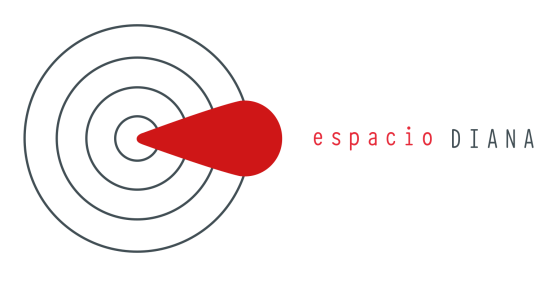 Convocatoria Artística 2021 “Espacio Diana”Ficha de postulación. Los proyectos deben ser enviados de la siguiente manera: Exclusivamente por correo electrónico al mail programación@espaciodiana.clEn el asunto se debe señalar “Convocatoria Artística”.Incluir en archivos adjuntos: La presente ficha de postulación.El dossier del colectivo, artista o compañía con el material del proyecto, trayectoria y curriculum del equipo.El texto de la obra, demo musical o fotografías según corresponda al área artística que representa.RESPONSABLE DE POSTULACIÓNNombre: Rut: Teléfono: Mail: OBRA Nombre de la compañía, colectivo o artista:Nombre de la obra: Duración:Temática: Grupo etario o segmento al que está dirigido: Derechos de autor: indique la situación de derechos de autor de la obra y adjunte la documentación necesaria si procedeLinks de la compañía (página web, redes sociales, otros): Reseña Obra  (Máximo 15 líneas):Posee grabación de la obra: si/noFICHA ARTÍSTICAIndicar todos los miembros participantes del proyecto, se adjuntan cargos a modo de propuesta y ejemplo. Se pueden agregar o quitar categorías si corresponde. DOSSIER DE LA COMPAÑÍASe debe adjuntar un documento tipo dossier de la compañía o artista en el que se incluya la siguiente información: Breve reseña de trayectoria artística de cada uno de los miembros de la compañía.Breve reseña artística del artista, compañía o clectivo.Ficha técnica de la obra o proyecto. En los casos que corresponda adjunte bocetos de iluminación, sonido, proyecciones u otros requerimientos técnicos. Propuesta de escenografía en el caso que corrsponda. Descripción de la propuesta en escena, tiempo de montaje y desmontaje, materialidad de la escenografía y/o utilería. Material audiovisual si poseen.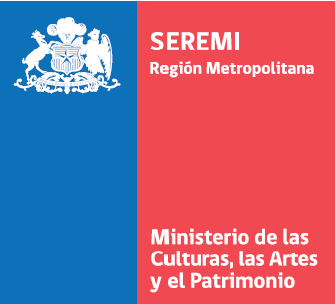 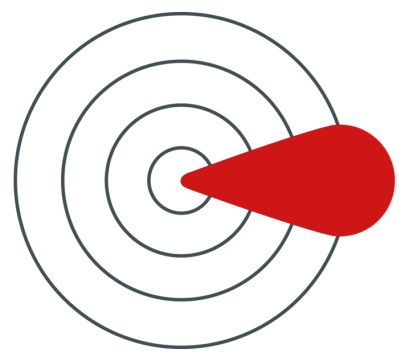 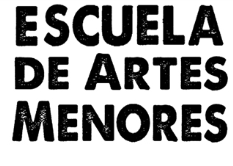 NOMBREMAILDirecciónDramaturgiaDiseño EscenográficoDiseño de Iluminación Diseño de VestuarioComposición musical ProducciónElenco